ПрЕСС-РЕЛИЗ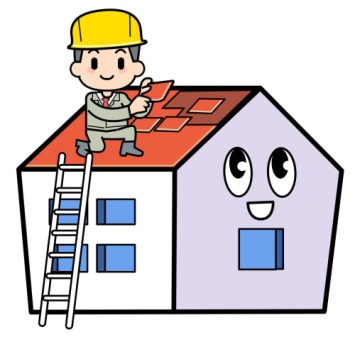 Определена подрядная организация по разработке проектной документации на проведение капремонта МКДВ отношении домов, расположенных по адресам:Саянский район, с.Агинское, ул.Красноармейская, д.106;Саянский район, с.Агинское, ул.Спортивная, д.63,включенных в краткосрочный план капитального ремонта на 2020-2022 года, утвержденный постановлением Правительства Красноярского края  от 11.06.2019 № 303-п, проведен электронный аукцион на право заключения договора на оказание услуг и (или) выполнение работ по оценке технического состояния многоквартирных домов, разработке проектной документации на проведение капитального ремонта общего имущества многоквартирных домов, капитальному ремонту общего имущества многоквартирных домов, расположенных на территории Красноярского края (ремонт крыш).	По результатам проведения процедуры договоры были заключены с ООО «МЭС», директор Бабаев А.Ю.	Вся информация по конкурсным процедурам размещена на официальном сайте АО «Электронные торговые системы» (https://www.etp-ets.ru).